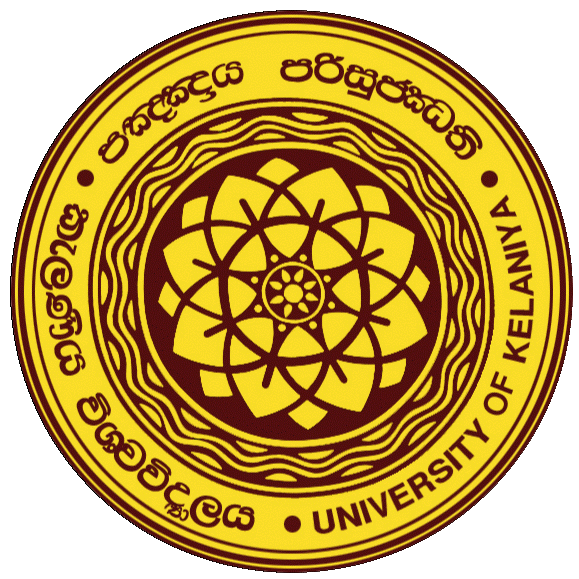 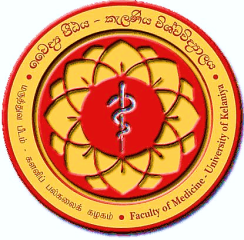 Please attach Progress report containing following informationFor all studiesProgress to date Maintenance and security of recordsCompliance with the approved protocol Compliance with conditions of approvalFor clinical trials the progress report should also include:number randomized and number of drop outsnumber of subjects being followed upsummary of SAE, SUSAR and protocol deviations and corrective measures takentotal number randomized in other centers if applicableFor Databases the progress report should also include:breaches of security if anySummary of research outputRef. number: PResearchClinical trialDatabaseRef. number: PDetails of the studyDetails of the studyDetails of the studyDetails of the studyDetails of the studyDetails of the studyDetails of the studyDetails of the studyDetails of the studyDetails of the studyDetails of the studyDetails of the studyDetails of the studyDetails of the studyTitle:Original date of approval:Original date of approval:DateDateMonthMonthMonthMonthYearYearYearYearOriginal date of approval:Original date of approval:Principal investigator:Principal investigator:Principal investigator:Principal investigator:Principal investigator:Principal investigator:Principal investigator:Principal investigator:Principal investigator:Principal investigator:Principal investigator:Principal investigator:Principal investigator:Principal investigator:Name:Address:PhoneE-mail:E-mail:Start date:Number recruited:Number recruited:Number recruited:Signature of the principal investigator:Date: DDMMYYYY